Autumn treasure huntRed autumn leaves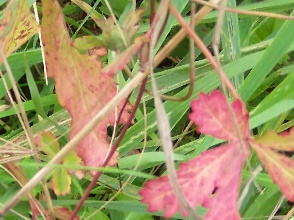 Prickly blackberry thorns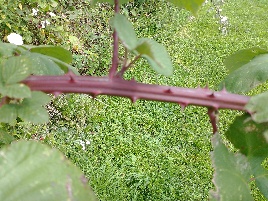 Clusters of orange rowan berries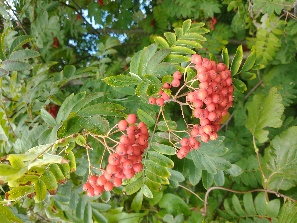 Soft silvery leaves   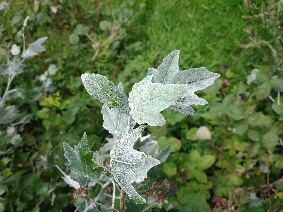 A lonely yellow and white daisy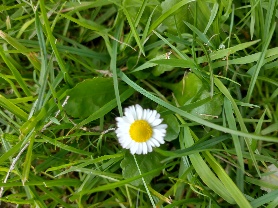 Blackberries clustered on a bush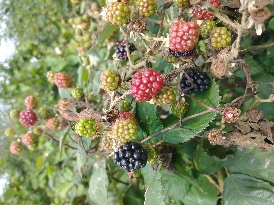 Acorns (on a tree or on the ground) 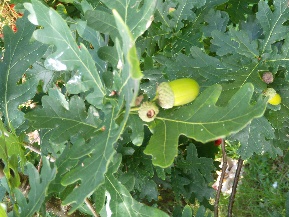 Shiny red hawthorn berries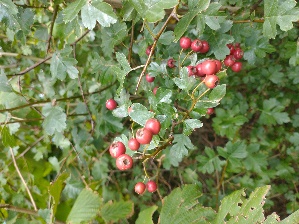 A spiky thistle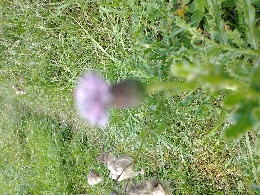 Five leaves joined together like a hand 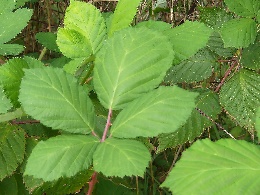 A thin stalk with more than 10 leaves on it (can you count them all)?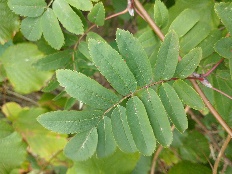 Crisp apples growing on a tree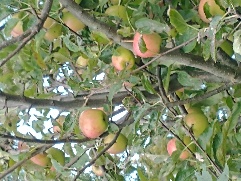 